 	 		Päivitetty 26.3.2024	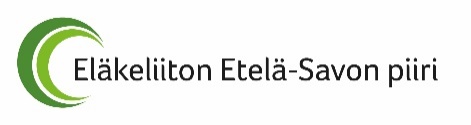 ELÄKELIITON ETELÄ-SAVON PIIRIN TOIMINTAKALENTERI 2024  Tammikuu		Piirihallituksen kokous 16.1.2024		Puheenjohtajien ja toiminnanjohtajien neuvottelupäivät			Lehmiranta 23.-25.1.2024Helmikuu		Jukurit-HPK teemapeli 1.2.2024 klo 18.30 Mikkelin jäähallissa.Piirihallituksen kokous 21.2.2024		Talviliikuntapäivä 24.2.2024, JuvaMaaliskuu		Piirin hiihtokilpailu 5.3.2024 Sulkavalla	Eläkeliiton hiihdon SM 14.-15.3.2024, Tanhuvaara, SavonlinnaBoccia-turnaus 16.3.2024, JäppiläPilkkikilpailu 19.3.2024, Rantatupa, JoroinenPiirin tuettu loma 17.-22.3.2024, 20 paikkaa, Tanhuvaaran urheiluopisto, SavonlinnaHuhtikuu		Piirin kevätkokous 9.4.2024 Mäntyharjussa (M 15.4. liittoon liittokokousedustajat)	Piirihallituksen Uutta virtaa koulutus 17.4.202		Karaokekilpailu, 19.4.2024 MikkeliVapaaehtoisvastaavien koulutus 23.4.2024 Uutta Elämää toimintakeskus, Raviradantien 8-10, MikkeliToukokuu 		Kehittämispäivä, Juva, Anttola, Joroinen, Puumala 21.5.2024, Joroisten seurakuntatalo, Joroinen.Kehittämispäivä, Pieksämäki, Haukivuori, Virtasalmi, Jäppilä 6.5.2024, Taulumäentie 494, Moilalan Erämaja, HaukivuoriKehittämispäivä, Ristiina, Mäntyharju, Pertunmaa 27.5.2024 Kuortin kartano, Vanhatie 160, KuorttiKehittämispäivä, Mikkeli, Mikkelin seutu, 16.5.2024 Uutta Elämää-keskus, Raviradantie 8-10, MikkeliKehittämispäivä, Kangasniemi, Hirvensalmi 7.5.2024 klo 10.00 Seuratalo, Pitäjäntie 9, Hirvensalmi.Piirihallituksen kokous 23.5.2024Vuosilehtikoulutus, Ruokolahti 29.5.2024Kesäkuu		Liittokokous 12.-13.6.2024 Sotkamo (Vuokatti)Heinäkuu	Piirin 50-vuotis- ja kesäjuhla 17.7.2024 Syvälahden viihdekeskus, KangasniemiElokuu		Golf-kilpailu, Kangasniemi, 6.8.2024 yt. Itä-Savon piirin kanssa		Piirihallituksen kokous 20.8.2024Liikuntapäivä (piirin mölkkykilpailu), 7.8.2024 PuumalaRantaongintakilpailu 19.8.2024, JoroinenSuunnistuskilpailu, 28.8.2024, Mannilan sydänmaa, Otava, MikkeliSyyskuu		Työ takana-loma yhdessä Karjalan piirin kanssa 16.-21.9.2024, Kruunupuisto, Savonlinna, 30 paikkaa		Piirin yhteismatka 12.-18.9.2024 Pykeijaan Pohjois-Norjaan, 40 paikkaa		Vuosilehden aineiston määräpäivä 30.9.2024Lokakuu		Keilakilpailu, Mikkeli, Ristiinan yhdistysKolmen piirin järjestöpäivät 2.-3.10.2024, Mikkeli, Etelä-SavoKirkkopyhä 13.10.2024, Ristiina		Piirihallituksen kokous 16.10.2024		Toiminnanjohtajien neuvottelupäiväMarraskuu		Piirin syyskokous 26.11.2024 JuvallaJoulukuu		